Informácia o projekte: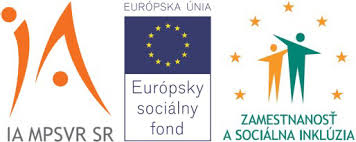 Názov projektu:Podpora opatrovateľskej služby v Obci Kráľová nad VáhomOperačný program: Ľudské zdrojePrioritná os: Sociálne začlenenieKonkrétny cieľ: Prechod z inštitucionálnej na komunitnú starostlivosť Investičná priorita: Zlepšenie prístupu k cenovo prístupným, trvalo udržateľným a kvalitným službám vrátane zdravotnej starostlivosti a sociálnych služieb všeobecnému záujmuSpolufinancovaný fondom: Európsky sociálny fondDátum začatia realizácie projektu:01.02.2019Dátum ukončenia realizácie projektu:30.04.2021Nenávratný finančný príspevok:140 790,00 EURDruh projektu: Dopytovo orientovaný